PENDAHULUANMatakuliah Enterprise Resource Planning Dasar (KA2113) diselenggarakan pada semester 3 pada kurikulum yang sedang berlaku, yaitu: kurikulum 2011 Program Studi D3 Komputerisasi Akuntansi. Matakuliah ini memiliki bobot 3 SKS dengan pelaksanaan 2 SKS kuliah dan 1 SKS praktikum, sehingga pelaksanaan dalam jam adalah 4 jam. Praktikum menggunakan alat bantu/software client server, yaitu SAPLogon. Dalam jam tutorial dipandu oleh dosen dan jam praktikum dipandu oleh dosen dan asisten untuk membantu mahasiswa/praktikan.Semester ini terdiri dari 16 minggu perkuliahan, dimulai pada 24 agustus 2015 s.d. 12 Desember 2015. Matakuliah ini memiliki kewajiban 32 kali pertemuan (atau 16 pertemuan x 2 jam teori x 2 jam praktek = 64 jam). Dalam 16 minggu tersebut, diselenggarakan 3x Assessment, yaitu pada minggu ke-7, ke-11 dan ke-15/16.Enterprise Resource Planning Dasar, selanjutnya disebut ERPD, merupakan matakuliah sertifikasi. Matakuliah sertifikasi adalah matakuliah yang diselenggarakan untuk mencapai kompetensi yang disyaratkan oleh lembaga sertifikasi. Lembaga sertifikasi untuk matakuliah ini adalah Edugate, sehingga diakhir matakuliah ini mahasiswa memiliki HAK untuk mengikuti ujian sertifikasi internasional, yaitu SAP01 SAP Fundamental.Materi dalam matakuliah ERPD ini merupakan kombinasi materi textbook tentang Enterprise Resource Planning dan Modul yang dikeluarkan oleh Edugate, yaitu: SAP Overview. Dengan mengkombinasikan materi tersebut, maka diformulasikan materi yang dibagi menjadi tiga (3) kajian, yaitu: (1) ruang lingkup ERP dan fungsi bisnis dan proses bisnis dari siklus di area fungsional; (2) elemen organisasi, master data, transaksi dan dokumen; dan (3) kegiatan/proses bisnis di area fungsional dalam dalam sistem ERP. Pelaksanaan ujian dibagi menjadi 3 bagian, yaitu assessment 1 terdiri dari kajian (1), (2) dan sebagian kajian (3); assessment 2 terdiri dari sebagian kajian (3) Finance; dan assessment 3 terdiri dari sebagain kajian (3) Human Capital Management dan Technology.Kelas matakuliah yang diselenggarakan berjumlah empat (4) kelas. Pengajar kelas setiap kelas ditampilkan dalam tabel berikut.Tabel 1. Daftar Kelas dan PengajarMata kuliah ini merupakan diampu oleh dosen tunggal, yaitu Magdalena Karismariyanti. Mata kuliah kelas parallel diselenggarakan mengikuti ketentuan yang ditetapkan berupa silabus, SAP, slide, komponen penilaian dan bobot penilaian. METODE PEMBELAJARANMetode pembelajaran yang digunakan adalah ceramah, simulasi, dan discovery Learning. Untuk kegiatan kuliah metode pembelajaran yang digunakan adalah ceramah. Metode ceramah dilakukan dengan bentuk penjelasan secara lisan berdasarkan media visual diam (slide) maupun visual gerak (video). Ceramah digunakan karena kebutuhan penyampaian informasi berupa dasar teori dan proses bisnis di area fungsional dalam dalam sistem ERP. Bentuk ceramah dikombinasikan dengan memberikan soal yang berasal dari jata/bagian kunci dari materi. Mahasiswa diberikan waktu 30 menit untuk mencari informasi melalui buku, e-book, maupun internet. Setelah durasi tersebut berakhir, berdasarkan data yang diperoleh mahasiswa, dosen membahas secara keseluruhan materi dan keterkaitan sub materi satu dengan yang lain. Dengan metode pemberian soal ini, mahasiswa dibawa untuk aktif mencari informasi, dan aktif dalam berdiskusi. Penggunaan video yang diputar dari youtube memberikan dampak ketertarikan mahasiswa terhadap materi yang diberikan.Untuk kegiatan praktikum digunakan simulasi, dan discovery Learning. Bentuk simulasi, mahasiswa sudah menerima modul praktikum sehingga dapat mengikuti langkah-langkah berupa praktek yang komputer yang telah disiapkan.  Selain simulasi, metode pembelajaran yang digunakan adalah discovery Learning. Metode tersebut membawa mahasiswa untuk dapat mencari solusi atas soal yang diberikan tanpa petunjuk per langkah-langkah. Bentuk simulasi juga diimplementasikan dalam bentuk games. Games ini dilakukan berkelompok dengan media pendukung, yaitu kertas lipat. Kertas lipat dianggap sebagai bahan baku, salah satu dari tim bertujuan sebagai bagian pembelian (procurement) bahan baku. Beberapa orang dari tim menjadi bagian produksi yang mengubah kertas lipat menjadi bentuk box origami. Tim ada yang bertugas sebagai penjualan (sales order) dari box origami. Kompetisi dievaluasi berdasarkan pendapatan yang diperoleh pada akhir games.Dalam proses discovery, mahasiswa diberikan tugas untuk melakukan survey ke perusahaan dan/atau membuat artikel untuk mengeksplorasi kreatifitas mahasiswa dalam hal menghubungkan materi kuliah dengan kasus nyata.. Dengan bentuk tugas ini, selain hardskill di materi perkuliahan, kemampuan interpersonal skill dan analytical thinking juga dibangun. Untuk membangun daya juang dan kompetisi, penugasan simulasi bisnis berupa game online tentang pelaksanaan bisnis diberikan. Simulasi bisnis ini dapat membangun kemampuan strategi bisnis, selain untuk tujuan utama yaitu pemahaman proses bisnis.Pelaksanaan ceramah, simulasi, dan discovery Learning diselengggarakan secara bergantian dalam minggu perkuliahan yang sama. Metode ini dilakukan supaya mahasiswa dapat mengetahui bentuk praktek atas konsep yang diberikan sebelumnya. MEDIA PEMBELAJARANMedia yang digunakan adalah visual. Alat bantu penyampaian materi menggunakan visual cetak berupa slide, modul praktikum, modul SAP, proyektor, dan komputer. Dalam penyampaian materi menggunakan proyektor. Materi dalam bentuk softcopy diberikan kepada mahasiswa. Kertas lipat digunakan sebagai alat peraga untuk proses simulasi membuat bahan baku menjadi barang jadi.Praktikum ERPD menggunakan aplikasi SAP Logon, sehingga seluruh kegiatan perkuliahan dan praktikum dilaksanakan di laboratorium ERP. Kebutuhan koneksi internet sangat tinggi untuk matakuliah ini karean aplikasi yang digunakan merupakan bentuk aplikasi client-server. Komputer ini diperlukan untuk simulasi oleh dosen dan praktikum oleh setiap mahasiswa.EVALUASI PEMBELAJARANTingkat kesesuaian materi perkuliahan (BAP) dengan Satuan Acara Perkuliahan (SAP)Tabel 2. Tingkat Kesesuaian Materi Perkuliahan*) igracias pada menu “Presensi >> Laporan Perkuliahan”Realisasi kesesuaian materi perkuliahan (BAP) dengan Satuan Acara Perkuliahan (SAP) memenuhi standard minimal yaitu 90%, tercapai pada rata-rata 4 kelas 98.43%. Rencana pengajaran yang tertulis dalam SAP terdapat 16 minggu pengajaran dengan 2x pertemuan tiap minggunya. Dalam 16 minggu tersebut terdapat 3 minggu x 2 pertemuan untuk pelaksanaan assessment, sehingga efektif pemberian materi adalah 13 minggu x 2 pertemuan. Kesesuaian dengan standard minimal dapat terlaksana karena:materi dalam SAP sudah disesuaikan dengan jam pelaksanaannya dan sesuai dengan kebutuhan realisasinya. Meskipun terdapat hari libur (Hari Raya Idul Adha) pada saat minggu pertemuan perkuliahan, jadwal pengganti dilakukan pada minggu berikutnya sehingga ruangan masih tersedia, dan digunakan untuk Assessment sehingga kehadiran mahasiswa tetap tinggi jadwal pengganti.*) igracias pada menu “Presensi >> Laporan Perkuliahan”Tingkat Partisipasi Dosen dan MahasiswaTabel 3. Tingkat Partisipas Dosen dan Mahasiswa *) igracias pada menu “Presensi >> Cetak Daftar Hadir”**) Hasil olahan data igracias pada menu “Presensi >> Cetak Daftar Hadir”Realisasi pertemuan dosen di kelas dari kewajiban 32 kali pertemuan (atau 32x2jam=64jam) untuk kelas D3KA-38-01 s.d D3KA-38-04 secara berurutan adalah 96%, 100%, 100%, dan 100%, yang telah dicapai sampai dengan 16 minggu pertemuan. Realisasi tingkat partisipasi dosen memenuhi standard minimal yaitu 96%, tercapai pada rata-rata 4 kelas 99.22%. Pertemuan ini mencapai minimal kehadiran dosen karena materi dalam Satuan Acara Pengajaran (SAP) dapat diselesaikan dalam setiap durasi per pertemuan. Kunci keberhasilan dari realisasi pertemuan dosen adalah informasi SAP sudah disampaikan di awal semester dengan assessment/ tugas yang sudah terjadwal, suasana perkuliahan yang kondusif jadwal pengganti dilakukan pada minggu berikutnya sehingga ruangan masih tersedia, dan digunakan untuk Assessment sehingga kehadiran mahasiswa tetap tinggi jadwal pengganti.Rata-rata kehadiran mahasiswa di kelas untuk kelas D3KA-38-01 s.d D3KA-38-04  secara berurutan adalah 85%, 92%, 83% dan 90%. Realisasi tingkat partisipasi mahasiswa memenuhi standard minimal yaitu 75%, tercapai pada rata-rata 4 kelas 87.5%.. Mahasiswa yang tidak hadir di bawah 75% mencapai 9.8% (15 dari 153 mahasiswa). Kehadiran mahasiswa regular sangat tinggi, namun kehadiran mahasiswa yang mengambil semester bawah/mengulang tidak memuaskan. Kehadiran kurang karena banyak alasan yang dikemukakan mahasiswa baik yang masuk akal dan tidak masuk akal. Dosen telah mendorong mahasiswa untuk hadir dengan cara selalu mengingatkan prosentase kehadiran tiap mahasiswa dan menanyakan keberadaan mahasiswa yang tidak hadir di mahasiswa lain.Tabel 4. Daftar Mahasiswa dengan Kehadiran Kurang 75%PenilaianKomponen penilaian terdiri dari assessment 1, assessment 2, assessment 3, tugas, dan praktikum. Tugas besar menjadi penilaian dalam komponen tugas.Tabel 2. Komponen dan Bobot PenilaianProsentase Sebaran NilaiSumber: Data olahan nilai matakuliah	Sumber: Data olahan nilai matakuliah	Gambar  Sebaran Nilai Kelas D3KA-38-01			Gambar  Sebaran Nilai Kelas D3KA-38-02Sumber: Data olahan nilai matakuliah	Sumber: Data olahan nilai matakuliah	Gambar 3 Sebaran Nilai Kelas D3KA-38-03			Gambar 4 Sebaran Nilai Kelas D3KA-38-04Realisasi sebaran nilai mahasiswa memenuhi standard minimal yaitu membentuk kurva normal, tercapai pada total 4 kelas membentuk kurva normal yang condong ke kiri terkonsentrasi pada AB sebesar 27%. Sebaran nilai untuk kelas D3KA-38-01 s.d. D3KA-38-04, grafik condong ke kiri, artinya mahasiswa lebih banyak mendapatkan nilai yang baik atau tingkat kelulusan mahasiswa (nilai A s.d. C) tinggi. Secara total konsentrasi nilai ada di AB dan BC. Sebaran nilai dengan bentuk kurva normal ini dapat dicapai dengan strategi:Soal Assessment menyeleksi kemampuan mahasiswa sesuai dengan kemampuannya.Praktikum berkontribusi pada tingginya kelulusan.Mahasiswa yang memperoleh nilai D dan E lebih banyak disebabkan kehadiran yang kurang, materi tidak dapat diserap mahasiswa dengan baik, kehadiran dipraktikum sedikit dan tingkat keberhasilan di praktikum tidak mencapai 100%, demikian pula pengumpulan tugas yang tidak 100% untuk setiap orangnya.Gambar  Sebaran Nilai Semua KelasSasaran mutu perkuliahan kelulusan A-AB-B-BC-C minimal 85%Sumber: Data olahan nilai matakuliah	Sumber: Data olahan nilai matakuliah	Gambar  Kelulusan Perkuliahan D3KA-38-01	Gambar  Kelulusan Perkuliahan D3KA-38-02Sumber: Data olahan nilai matakuliah	Sumber: Data olahan nilai matakuliahGambar  Kelulusan Perkuliahan D3KA-38-03	Gambar  Kelulusan Perkuliahan D3KA-38-04Pencapaian kelulusan matakuliah memenuhi standard minimal 85%, dengan pencapaian 95% dan 95% secara berurut untuk kelas D3KA-38-02 dan D3KA-38-04. Pencapaian kelulusan matakuliah tidak memenuhi standard minimal 85%, dengan pencapaian 83% dan 84% secara berurut untuk kelas D3KA-38-01 dan D3KA-38-03. Dinamika kelas berbeda-beda untuk keempat kelas ini. Kelas  D3KA-38-01 dan D3KA-38-03 dapat dilihat di tabel 4, banyak mahasiswa yang kehadirannya kurang dari 75%. Kehadiran yang kurang ini berdampak pada tidak terpenuhinya syarat untuk mengikuti Assessment. Nilai praktikumpun tidak dapat membantu kelulusan matakuliah karena kehadiran di praktikum juga kecil. Pada Gambar 10, Realisasi kelulusan matakuliah memenuhi standard minimal yaitu 85%, tercapai pada rata-rata 4 kelas 89,5%.Gambar  Kelulusan Perkuliahan Semua KelasEvaluasi per Komponen PenilaianSumber: Data olahan nilai matakuliah	Sumber: Data olahan nilai matakuliahGambar  Pencapaian per Komponen Penilaian D3KA-38-01	Gambar  Pencapaian per Komponen Penilaian D3KA-38-02Sumber: Data olahan nilai matakuliah	Sumber: Data olahan nilai matakuliahGambar  Pencapaian per Komponen Penilaian D3KA-38-03	Gambar  Pencapaian per Komponen Penilaian D3KA-38-04Hasil assessment. Tugas dan praktikum berada di rata-rata 46, 50, 45, 60, dan 80 (skala 100). Pada setiap assessment dibagi menjadi 4 indikator penilaian. Indikator 1, 2, dan 3 menilai kemampuan kognitif dengan bentuk ujian tulis dan indikator 4 menilai kemampuan psikomotorik dengan bentuk ujian praktek. Secara rata-rata kemampuan kognitif mahasiswa diangka rata-rata 50 poin menguasai materi teori, sedangkan rata-rata kemampuan psikomotorik (praktikum) mahasiswa diangka rata-rata 80 poin menguasai penggunaan ERP sistem. STATISTIKHasil perolehan nilai akhir mahasiswa setelah mengikuti matakuliah ini ditampilkan dalam tabel berikut ini. Tabel nilai dipisahkan berdasarkan kelas matakuliah, yaitu D3KA-38-01 s.d. D3KA-38-04Tabel 6. Nilai Matakuliah kelas D3KA-38-01Tabel 7. Nilai Matakuliah kelas D3KA-38-02Tabel 8. Nilai Matakuliah kelas D3KA-38-03Tabel 9. Nilai Matakuliah kelas D3KA-38-04Dari informasi dalam tabel di atas dapat dirangkum index nilai A,B,C,D dan E per kelas ditampilkan dalam tabel berikut ini.Tabel 9.Perolehan Nilai per Kelas Berdasarkan IndeksInformasi tambahan pada matakuliah ini, dimana matakuliah ini terintegrasi dengan sertifikasi SAP01 SAP Fundamental. Tingkat kelulusan kecil yaitu  30.7%.UMPAN BALIK MAHASISWATingkat kepuasan mahasiswa diambil dari data igracias berdasarkan Evaluasi Dosen Oleh Mahasiswa (EDOM) pada menu Survey >> Hasil Kuisioner EDOM >> Laporan Dosen. Pada tanggal 21 Desember 2015, realisasi tingkat partisipasi mahasiswa memenuhi standard minimal yaitu 80%, tercapai pada rata-rata 4 kelas 85.5%.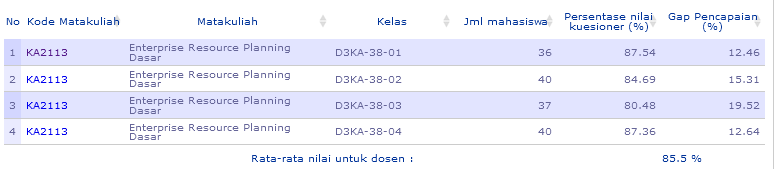 SILABUS SINGKATSilabus singkat matakuliah ini dapat dilihat pada lampiran.GBPPGaris-garis besar Program Pengajaran (GBPP) matakuliah ini tidak tersedia, namun dilampirkan Satuan Acara Pengajaran yang dapat dilihat pada lampiran.REFLEKSI DAN SOLUSIBerdasarkan evaluasi di atas disimpulkan bahwa pelaksanaan matakuliah ini, belum memenuhi minimal indikator yang ditetapkan atas indokator berikut ini: Realisasi kesesuaian materi perkuliahan (BAP) dengan Satuan Acara Perkuliahan (SAP) memenuhi standard minimal yaitu 90%, tercapai pada rata-rata 4 kelas 98.43%.Realisasi tingkat partisipasi dosen memenuhi standard minimal yaitu 96%, tercapai pada rata-rata 4 kelas 99.22%.Realisasi tingkat partisipasi mahasiswa memenuhi standard minimal yaitu 75%, tercapai pada rata-rata 4 kelas 87.5%.Realisasi sebaran nilai mahasiswa memenuhi standard minimal yaitu membentuk kurva normal, tercapai pada total 4 kelas membentuk kurva normal yang condong ke kiri terkonsentrasi pada AB sebesar 27%.Realisasi kelulusan matakuliah memenuhi standard minimal yaitu 85%, tercapai pada rata-rata 4 kelas 89,5%.Realisasi tingkat partisipasi mahasiswa memenuhi standard minimal yaitu 80%, tercapai pada rata-rata 4 kelas 85.5%. Secara rata-rata kemampuan kognitif mahasiswa diangka rata-rata 50 poin menguasai materi teori, sedangkan rata-rata kemampuan psikomotorik (praktikum) mahasiswa diangka rata-rata 80 poin menguasai penggunaan SAP sistem.Mahasiswa yang tidak hadir di bawah 75% mencapai 9.8% (15 dari 153 mahasiswa). Ketidaklulusan matakuliah mencapai 10.5%. Prosentase ketidak hadiran ini mengakibatkan rata-rata penilaian kognitif dan psikomotorik beserta pencapaian kelulusan matakuliah tidak terpenuhi. Ketidakhadiran mahasiswa berdampak pada ketidaklulusan dalam matakuliah. Berdasarkan data yang dibahas pada bagian sebelumnya, dilihat dari kehadiran dosen dan mahasiswa, perolehan nilai, dan hasil kuesioner, menunjukkan hasil yang berbanding lurus. Metode pengajaran masih dapat dipertahankan dengan bentuk yang sama, namun perlu evaluasi untuk kognitif untuk seluruh kajian. Lampiran 1. Silabus, SAP, Indikator dan RPPLampiran 2. Soal Assessment Semua Versi Lampiran 3. Pemetaan Indikator Kompetensi Ke SoalLampiran 4. Berita Acara Penyerahan Soal<Lampiran ini tidak perlu disertakan jika sudah lengkap diserahkan ke Layanan Akademik>Lampiran 5. Berita Acara Verifikasi Soal Ujian<Lampiran ini tidak perlu disertakan jika sudah lengkap diserahkan ke Layanan Akademik>Lampiran 6. Berita Acara Ujian<Lampiran ini tidak perlu disertakan jika sudah lengkap diserahkan ke Layanan Akademik>Lampiran 7. Berkas Hasil AssessmentLampiran 8. Berita Acara Input Nilai NoKelasPengajarKeterangan1D3KA-38-01Magdalena KarismariyantiKelas regular2D3KA-38-02Magdalena KarismariyantiKelas regular3D3KA-38-03Magdalena KarismariyantiKelas regular4D3KA-38-04Magdalena KarismariyantiKelas regularHapus bagian ini jika sudah selesai melengkapi Portofolio.Contoh: Metode Pembelajaran Student Centered Learning, yatiu: Small Group Discussion, Simulasi, Discovery Learning, Self-Directed Learning, Cooperative Learning, Collaborative Learning, Contextual Instruction, Project Based Learning, Problem Based Learning. Penjelasan dapat dilihat di http://www.slideshare.net/furqanprasetyaa/model-pembelajaran-scl.Contoh: Metode Pembelajaran lain, yaitu: ceramah, eksperimental, Study Tour, latihan keterampilan (drill down), Pengajaran Beregu, Peer Teaching Method. Penjelasan dapat dilihat di http://belajarpsikologi.com/macam-macam-metode-pembelajaran/ KelasRealisasi Kesesuaian MateriD3KA-38-0193.75%D3KA-38-02100%D3KA-38-03100%D3KA-38-04100%Satuan Acara PerkuliahanSatuan Acara PerkuliahanSatuan Acara PerkuliahanSatuan Acara PerkuliahanBerita Acara PerkuliahanBerita Acara PerkuliahanBerita Acara PerkuliahanBerita Acara PerkuliahanMingguPert ke-Pokok BahasanSub Pokok BahasanD3KA-38-01D3KA-38-02D3KA-38-03D3KA-38-0411Ruang lingkup ERPLingkup ERP, SAP sebagai sistem ERP dan Dasar penggunaan SAP√√√√12Praktikum: Pendahuluan√√√√23Fungsi bisnis dan proses bisnis dari siklus di area fungsionalFungsi bisnis dan proses bisnis dari siklus di area fungsional√√√√24Praktikum: Navigation√√√√35Elemen organisasi, master data, transaksi dan dokumen (sistem wide concept)Elemen organisasi, Master data, transaksi dan dokumen di sistem SAP√√√√36Praktikum: Sistem Wide Concept√√√√47Kegiatan di area fungsional dalam dalam sistem ERPKegiatan logistik Pembelian dalam sistem ERP√√√√48Praktikum: Logistics -Pembelian (Procurement)√√√√59Kegiatan logistik Penjualan dalam sistem ERP√√√√510Praktikum: Logistics - Penjualan/Sales Order Management√√√√611Kegiatan logistik perencanaan produksi dan proses Produksi dalam sistem ERP√√√√612Praktikum: Logistics – Production√√√√713ASSESSMENT 1 TEORI√√√√714ASSESSMENT 1 PRAKTEK√ 6-10-15√ 8-10-15√ 6-10-15√ 8-10-15815Kegiatan akuntansi dasar dan akuntansi keuangan dalam sistem ERP √√√√816Praktikum : SAP R/3 Accounting - Keuangan (Finance)√√√√917Kegiatan manajemen keuangan dalam sistem ERP√√√√918Praktikum : SAP R/3 Accounting - Akuntansi Manajemen (Management Accounting)√√√√1019Implementasi ERP di IndustriBELUM√√√1020Praktikum: Integrasi kegiatan logistik dengan akuntansi dalam sistem ERP√√√√1121ASSESSMENT 2 TEORI√ 5-11-15√ 3-11-15√ 5-11-15√ 3-11-151122ASSESSMENT 2 PRAKTEK√√√√1223Kegiatan SDM dalam sistem ERP√√√√1224Praktikum : Human Capital Management√√√√1325- Arsitektur client server, struktur data dan manajemen perubahan dalam sistem ERP
- Basis Data: Transaksi, ABAP dictionary, SAP business object, dan SAP business framwork dalam sistem ERP√√√√1326Praktikum : MySAP Technology√√√√1427Review MateriBELUM√√√1428Praktikum: Simulasi Bisnis 1√√√√1529ASSESSMENT 3 TEORI√ 8-12-15√ 8-12-15√ 3-12-15√ 8-12-151530Praktikum: Simulasi Bisnis 2√√√√1631ASSESSMENT 3 PRAKTEK√ 1-12-15√ 1-12-15√ 8-12-15√ 1-12-151632UJIAN SERTIFIKASI√√√√3032323294%100%100%100%Hapus bagian ini jika sudah selesai melengkapi Portofolio.Sasaran Mutu Perkuliahan:Kesesuaian materi kuliah minimal adalah 90%. Dosen perlu menjelaskan diportofolio tentang hasil pencapaian dan evaluasi atas pencapaian tersebut.KelasRealisasi Partisipasi Dosen*)Realisasi Partisipasi Mahasiswa**)D3KA-38-01Jumlah Jam/% Pertemuan : 62 / 96.88% (Target 100% : 64 Jam)85%D3KA-38-02Jumlah Jam/% Pertemuan : 64 / 100% (Target 100% : 64 Jam)92%D3KA-38-03Jumlah Jam/% Pertemuan : 64 / 100% (Target 100% : 64 Jam)83%D3KA-38-04Jumlah Jam/% Pertemuan : 64 / 100% (Target 100% : 64 Jam)90%NoNimNamaKehadiranKelas6303110108RIZA NURHIDAYAT48%D3KA-38-016303120092ARIANTI RAMADHANI55%D3KA-38-016303130086TIWI SANDRA WULAN3%D3KA-38-016703140041ZHAFRAN HUTRIEMAS3%D3KA-38-016703144014SURYANI FAJAR PRATIWI9%D3KA-38-026303110121FADLI ALAM RIANTO63%D3KA-38-036303120045ERY SUSANTO72%D3KA-38-036303120063YOHANES ASIHTUA SIMARMATA6%D3KA-38-036303122082LOLITA SAGALA16%D3KA-38-036303130030IRVAN RISNANDAR0%D3KA-38-036303134041ADITYA FEBRIANTO9%D3KA-38-036703140044RAHMATSYAH44%D3KA-38-036303120078ISHMAH HANANI28%D3KA-38-046303130112SAID FAJAR0%D3KA-38-046703141080MUHAMMAD LUTHFI HIDAYATULLAH72%D3KA-38-04Hapus bagian ini jika sudah selesai melengkapi Portofolio.Sasaran Mutu Perkuliahan:kehadiran minimal dosen adalah 96%. Kehadiran minimal mahasiswa adalah 75%Dosen perlu menjelaskan diportofolio tentang hasil pencapaian dan evaluasi atas pencapaian tersebut. Komponen PenilaianBatasan BobotBobotBobotAssessment 110%-50%15%Assessment 210%-50%15%Assessment 310%-50%10%Tugas20% atau 30%20%Praktikum0% atau 40%40%TOTALTOTAL100%Hapus bagian ini jika sudah selesai melengkapi Portofolio.Sasaran Mutu Perkuliahan: membentuk kurva normalDosen perlu menjelaskan diportofolio tentang hasil pencapaian dan evaluasi atas pencapaian tersebut.Hapus bagian ini jika sudah selesai melengkapi Portofolio.Sasaran Mutu Perkuliahan: Tingkat kelulusan perkuliahan A-AB-B-BC-C minimal 85% Dosen perlu menjelaskan diportofolio tentang hasil pencapaian dan evaluasi atas pencapaian tersebut.NIMNamaASSESSMENT 1
(15%)ASSESSMENT 2
(15%)ASSESSMENT 3
(10%)TUGAS
(20%)PRAKTIKUM
(40%)Rata-rataIndeks6303110108RIZA NURHIDAYAT56.5520154.421.04E6303120092ARIANTI RAMADHANI29.53.52147.159.840.39D6303130066PUTRI ANGGUN SASMITA47.5414247.0567.553.89C6303130086TIWI SANDRA WULAN000000E6303130107JANESHA EKAPUTRI685351.469.869.765.13B6303134027GHALI DWI MUHAMMAD595843.468.457665.98B6703140009RATNANINGRUM32.55632.462.290.465.12B6703140017RUTH TIORIA SIAHAAN36.53737.268.890.364.63BC6703140041ZHAFRAN HUTRIEMAS000052E6703140045DIAN FIRDAYATI49.55350.650.2581.162.93BC6703140049AMELIA ASRI UTAMI34.5223062.2588.759.41C6703140065MUHAMMAD SATRIO PRAWIRODIHARJO43.55047.474.666.460.25BC6703140069HARI RAHMAD PRABOWO36.53837787560.48BC6703140077MUHAMAD RIO SABARIAN635047.264.768.361.93BC6703140085MEITHA HESTI ARIYANTI49.56143.270.384.568.76B6703140089PUJI AMALIA545756.670.992.573.49AB6703140101RINRIN RINAWATI3557547291.370.12AB6703140105RIFA YUNIRATIKA48.53544.463.784.163.35BC6703140113ISKANDAR ZULKARNAEN393233.269.2582.360.74BC6703140117RIBKA JAYANTI SINAGA2327.530.468.2568.451.63C6703140121SEKAR ARUM WULANFITRI45.5352943.191.1460.05BC6703140137SITI SEPTAVIA371931.248.187.0455.96C6703140151MUHAMMAD RADYAN PUTRA48.5026.4466645.52D6703142097ERGIENA TRIA SIANI413121.26770.954.68C6703142100MELLYMA SULANJARI62291542.559.147.29D6703142145AI KHOLIDAH AMALIYAH38.5613967.787.367.29B6703144001PIA AMALIA FIRDAUS56.55331.663.185.966.57B6703144005SILVIA DEVI RAHMAWATI44.56142.650.2591.1166.58B6703144013AHMAD ROFIQ AMRI576322.818.569.251.66C6703144021PULUNG MANGUN PRASETYO62.5654170.7585.571.58AB6703144029REVA MONESA RANDALIA494840.24578.458.93C6703144053DINDA AYUNINGTIAS605343.267.984.668.69B6703144061M.ADITYA ABROR WAHYUDI38.53431.86368.153.9C6703144073TOMY TRISNANDI32.5382770.2572.956.49C6703144125MAYA ADRIANA BR SEMBIRING35.534246890.362.55BC6703144129ZULFA NUR 'AINI77.57871.474.589.281.05ANIMNamaASSESSMENT 1
(15%)ASSESSMENT 2
(15%)ASSESSMENT 3
(10%)TUGAS
(20%)PRAKTIKUM
(40%)Rata-rataIndeks6303120070YOGI SETIAWAN68524554.5572.762.49BC6303124022ERIKA MULYA SETIANI477340.851.3578.363.67BC6303130032ALLAM DZULKARNAIN695841.65062.158.05C6703140006RIFA TRI MARIANA597648.677.384.174.21AB6703140011SIDIK NUGRAHITO54841.221.572.446.68D6703140026RETNO VELLA485457.679.2593.974.47AB6703140034DAHLIA OLFI MARCELLINA332934.476.990.564.32BC6703140046FARDHIKA DAVID AHMAD TARAYANA273940.66588.562.36BC6703140054KEVIN MUHAMAD AGUNG392652.268.889.864.65BC6703140058AZIZURRAHMAN334335.680.583.764.54BC6703140062VALENTINA SIAGIAN64967360.759581.45A6703140070UKASYAH648049.456.2568.565.19B6703140078DESY RIZKYA PUTRI6610065.887.7595.787.31A6703140086FADHEL ADRIANSYAH4554.545.4688868.27B6703140094M.GAN-GAN GARNIDA4136.542.683.2590.968.9B6703140106MUHAMMAD FAUZANI SHAH ALLAM634746.690.589.475.02AB6703140112MU'IZZ NUR FAJRINA3933.544.852.887.761BC6703140119DWI OKTAVIANI254037.248.0580.855.4C6703140130NI PUTU ARY WIDIASTINI575658.251.783.766.59B6703140134GALIH PAHMI RIYADI325142.667.592.667.25B6703140138MAY YESSI ASIH JAYA636665.489.887.378.77AB6703140144ANDRA SETYA PURNAMA365547.450.256554.44C6703140146DIO OKA SANDY765965.883.259481.08A6703144010ALVIN LISAL779977.69896.592.36A6703144014SURYANI FAJAR PRATIWI0101907.56.4E6703144022SURYA KELANA AMURWA BUMI66303671.584.666.14B6703144038MUFIDA TULLAILI559561.881.386.979.7AB6703144042ALFIAN RINALDI567365.849.2592.872.9AB6703144050MUHAMMAD FADHLAN NUR AZIZ263351.448.0586.358.12C6703144066FITRI SUFIHAN ARZY2836.531.876.0585.862.39BC6703144074MARETTA IDFIANI738758.485.381.679.54AB6703144082STANLEY BINTARA GREG587667.821.590.667.42B6703144095TOAMAN MANSUR302750.648.0574.352.94C6703144098DESWINI SIHOTANG284532.479.387.665.09B6703144102YOGA DWI GUSTIANA SM335254.670.159168.64B6703144110ZEMBAR EKO SAPUTRA698776.8869385.48A6703144114RIFAN RAHMADANI HENRI424637.26688.665.56B6703144118PRADIKA DWI ANGGUNSARI50783980.596.377.72AB6703144122SHOFAN NASHRULHAQ415140.649.2586.162.15BC6703144142NINDY ELSERA RENATA759970.87393.685.22ANIMNamaASSESSMENT 1
(15%)ASSESSMENT 2
(15%)ASSESSMENT 3
(10%)TUGAS
(20%)PRAKTIKUM
(40%)Rata-rataIndeks6303120070YOGI SETIAWAN68524554.5572.762.49BC6303124022ERIKA MULYA SETIANI477340.851.3578.363.67BC6303130032ALLAM DZULKARNAIN695841.65062.158.05C6703140006RIFA TRI MARIANA597648.677.384.174.21AB6703140011SIDIK NUGRAHITO54841.221.572.446.68D6703140026RETNO VELLA485457.679.2593.974.47AB6703140034DAHLIA OLFI MARCELLINA332934.476.990.564.32BC6703140046FARDHIKA DAVID AHMAD TARAYANA273940.66588.562.36BC6703140054KEVIN MUHAMAD AGUNG392652.268.889.864.65BC6703140058AZIZURRAHMAN334335.680.583.764.54BC6703140062VALENTINA SIAGIAN64967360.759581.45A6703140070UKASYAH648049.456.2568.565.19B6703140078DESY RIZKYA PUTRI6610065.887.7595.787.31A6703140086FADHEL ADRIANSYAH4554.545.4688868.27B6703140094M.GAN-GAN GARNIDA4136.542.683.2590.968.9B6703140106MUHAMMAD FAUZANI SHAH ALLAM634746.690.589.475.02AB6703140112MU'IZZ NUR FAJRINA3933.544.852.887.761BC6703140119DWI OKTAVIANI254037.248.0580.855.4C6703140130NI PUTU ARY WIDIASTINI575658.251.783.766.59B6703140134GALIH PAHMI RIYADI325142.667.592.667.25B
NIMNamaASSESSMENT 1
(15%)ASSESSMENT 2
(15%)ASSESSMENT 3
(10%)TUGAS
(20%)PRAKTIKUM
(40%)Rata-rataIndeks6303110121FADLI ALAM RIANTO41372852.115.130.96E6303120045ERY SUSANTO3924.550.653.17254.01C6303120063YOHANES ASIHTUA SIMARMATA000000E6303122082LOLITA SAGALA300001.35.02E6303130030IRVAN RISNANDAR000000E6303130088ERNEST GOLAND HASUDUNGAN GULTOM313529.270.674.356.66C6303130106GURUH ADITYAWARMAN19352577.258560.05BC6303134041ADITYA FEBRIANTO000000E6703140007ANNISA MARDIAH294734.649.788.7860.31BC6703140019GITA DWI SULISTYONING RATRIE646434.868.2593.8773.88AB6703140023RATAMA ADHI NUGRAHA58.5525069.288.870.94AB6703140027ANDRI WIBOWO365143.477.181.265.29B6703140031ANDI FAJAR ANUGRAH48.54739.251.585.662.79BC6703140044RAHMATSYAH6757.57.507.822.55E6703140047KARTIKA INDAH WULANDARI2826.524.251.48052.88C6703140051DIAZMI SABILLA NURROSIS65.55646.287.2593.577.7AB6703140055FIRZA RACHMA RAMDHIYANTI68.56062.681.2593.879.31AB6703140059YESSILVIA CELESTRIA FRISCILLA SILALAHI33.56031.677.595.971.05AB6703140067MUHAMAD ISKANDAR SODIKIN212332.451.7589.756.07C6703140075RANGGA OCTAVIAN PRATAMA464742.866.1591.468.02B6703140083RIZKA ERMINA27.55751.674.588.1768B6703140087YOHANA47.57051.65995.472.75AB6703140091MAYANG AGUSTIN PURWANTI27.53022.652.791.7758.13C6703140107HARRIS HIDAYAT56.54741.25680.763.13BC6703140111MUHAMMAD FARHAN55.56258.462.2591.972.68AB6703140131PARTO HARTONO SINAGA48.5575380.2591.973.94AB6703140133WISNU UMARDANI20.5303762.384.5657.56C6703140135KHAIDIR FIRMANSYAH5254388691.973.66AB6703140143PRESILYA ANDRYANI432729.484.384.7664.2BC6703140147ULIANA SINAGA40495082.893.372.23AB6703142003ASTRID ADELIA AZ-ZAHRA507274.483.7593.679.93AB6703142127ALFIAN KRISNA PRAMUDYA3040305674.0754.33C6703144015IQBAL MAULANA39624150.189.465.03B6703144043TIKA MEGAWATI59.56554.650.994.4472.09AB6703144063GABRIELLA DWI AYUNI646567.685.390.2779.28AB6703144071ANNISA FANIE LARASATI48385053.991.865.4B6703144103AJENG NUR'AINI PUTRI43.5625168.294.972.53AB
NIMNamaASSESSMENT 1
(15%)ASSESSMENT 2
(15%)ASSESSMENT 3
(10%)TUGAS
(20%)PRAKTIKUM
(40%)Rata-rataIndeks6303120078ISHMAH HANANI68.552.53004.222.83E6303130036DINE MEIDILA50.5654559.293.971.23AB6303130061ANUGRAH KHASANAH PUTRI434225.848.982.257.99C6303130062DIAZ PUTERI AMALIA627933.673.398.578.57AB6303130089KHANSA NABILAH65.5664968.293.875.79AB6303130112SAID FAJAR00001.10.44E6303131044SYAVERA NURDINI46.56948.868.994.373.71AB6303131052DELFITA CHERRY DARYOLA59.59758.871.594.781.54A6303134014WULAN RAHAYU62745266.7595.877.27AB6303134025KRISTIDOLA PANDIANGAN58476046.381.263.49BC6703140004MOHAMMAD NACHWAN TRIATMAJA85.59776.473.198.188.88A6703140020CINTA DEWI AMELIA62.57133.666.2585.7770.94AB6703140024INA DWI YULISTIAWATI KUSUMA36.542.540.454.59363.99BC6703140040AULIA AFIIFAH SURYADI526128.850.7582.7463.08BC6703140048RAHMANA FEBRIYANTO406157.447.38865.55B6703140060ASTRI RAHMAYANTI407927.674.2593.7772.97AB6703140072RIFDAH ALFIYYAH KULTSUM569076.678.596.2783.77A6703140076RIDHO FATHURAHMAN644857.460.583.968.2B6703140084MELYANA DWIKY PUTRA53.56343.863.971.763.32BC6703140096KRISTIN ASTIRA PADANG464037.250.590.4462.9BC6703140104DESSY OCTAVIA SITORUS40.5792471.7591.571.28AB6703140116ANDI.RAHMAT RAMDHANI FAUZAN22.53316.250.282.452.95C6703140132RIZKI MIFTAHUL KHOIR633049.252.574.459.13C6703140139DEWI SUHARTINA AMALIA36.56126.47693.1769.73B6703140140IHSAN WIBISONO32.527.54468.478.658.52C6703141080MUHAMMAD LUTHFI HIDAYATULLAH4427411980.150.59C6703141136SIDIQ ABDUL RAHMAN50046.466.182.258.24C6703142008RAHMAH ARAFATI MASYIYAN567071.880.2597.581.13A6703142052MOCHAMAD RIFKY IRWANDI648863.458.2588.876.31AB6703142092RIZKY WIDIYASTI54536370.2595.274.48AB6703144028VERONIKA SIHITE32.54835.858.7591.1463.86BC6703144036LULU RAHMANI HIDAYAT57.58167.474.2594.6580.23A6703144056ACHMAD MANSUR636333.676.7590.373.73AB6703144064BAYU HERDIYANTO648751.88093.681.27A6703144068YUYU ALIWAHYUDIN637539.655.595.6774.03AB6703144088MEA NI'MATUS SHOLIHAH516354.480.2592.475.55AB6703144120ANISAH TSAMARAH AIDI59.58544.456.596.976.18AB6703144124YULIA PRATAMI63605548.594.271.33AB6703144128ULFAH WAHYUNI496762.872.593.3775.53AB6703144148MUHAMAD IRFAN ALDIAN373933.672.2584.863.13BC
D3KA-38-01D3KA-38-01D3KA-38-01D3KA-38-02D3KA-38-02D3KA-38-02D3KA-38-03D3KA-38-03D3KA-38-03D3KA-38-04D3KA-38-04D3KA-38-04SEMUA KELASSEMUA KELASSEMUA KELASLaporan NilaiLaporan NilaiLaporan NilaiLaporan NilaiLaporan NilaiLaporan NilaiLaporan NilaiLaporan NilaiLaporan NilaiLaporan NilaiNilaiMhs%taseNilaiMhs%taseNilaiMhs%taseNilaiMhs%taseNilaiMhs%taseA13%A615%A00%A615%A138%AB38%AB820%AB1438%AB1640%AB4127%B822%B1025%B514%B38%B2617%BC925%BC923%BC514%BC718%BC3020%C925%C513%C719%C615%C2718%D38%D13%D00%D00%D43%E38%E13%E616%E25%E128%Total MahasiswaMahasiswa Hadir SertifikasiMahasiswa Lulus Sertifikasi15332+32+28+3913114+12+5+1147 (30.7%)